CERTIFICAT   MEDICALJe soussigné(e) Docteur …………………………………………………………………………………………………….Adresse ……………………………………………………………………………………………………………………………..……………………………………………………………………………………………………………………………………………Certifie que l’état de santé actuel de ………………………………………………………………………………….ne présente pas de contre-indication à la pratiquedes activités physiques suivantes (cases cochées ci-dessous) :	Marche Nordique 		public fragile					loisir											compétition ou Athlé running		Date :						Signature :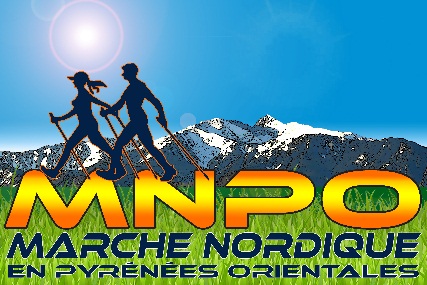 